   Ensino Fundamental I e II (Primeiro e Segundo Ciclo)     Colours BingoDisciplina(s)/Área(s) do Conhecimento: Língua InglesaCompetência(s) / Objetivo(s) de Aprendizagem: Analisar o conhecimento prévio dos estudantes sobre a Língua Inglesa;Introduzir o vocabulário das cores em Inglês;Associar oralidade com escrita da Língua Inglesa. Conteúdos:Vocabulário: Colours.Palavras-Chave: Colours. Vocabulário. Inglês.  Previsão para aplicação: 1 aula (50 min)Para Organizar o seu Trabalho e Saber Mais:As cartelas do Bingo estão disponíveis no link a seguir: http://www.anglomaniacy.pl/pdf/coloursB.pdf 100 palavras em Inglês que usamos no cotidiano, disponíveis no seguinte link:    https://ingleswinner.com/blog/100-palavras-em-ingles-que-usamos-dia-dia/ . Proposta de Trabalho:           1ª Etapa: Diagnóstico do conhecimento prévioSaber qual o grau de familiaridade que os estudantes possuem em relação a Língua Inglesa é extremamente importante, pois um diagnóstico prévio possibilitará determinar qual sequência de conteúdos deverão ser abordados. Tal avaliação poderá ser feita durante o desenvolvimento dessa aula, observando o desempenho dos alunos nas atividades. O/a professor/a iniciará a aula perguntando aos alunos se eles conhecem palavras em Inglês e quais são elas. Apresentará algumas palavras do idioma usadas no cotidiano, e seus significados, por exemplo: hot dog, download, yes, play, top model, milkshake, hamburguer, light, fashion, fitness, cheeseburguer, big brother, notebook, outdoor. No link abaixo encontra-se uma lista com dezenas de expressões que podem ser utilizadas: https://ingleswinner.com/blog/100-palavras-em-ingles-que-usamos-dia-dia/ . 2ª Etapa: Proposta de jogoA seguir, o/a professor/a apresentará algumas palavras em Inglês (cores): red, blue, pink, green, purple, orange, brown, yellow e grey. O/A professor/a irá instigar os estudantes quanto ao significado dessas palavras. Importante ressaltar que, talvez, metade da turma saiba o significado de todas as palavras e, a outra metade, nunca tenha ouvido falar a respeito, então, para conhecer e fixar a aprendizagem, os alunos devem desenhar usando as cores mencionadas. Os jogos são excelentes aliados para ensinar Línguas. Nesse plano de aula, o Bingo será utilizado como ferramenta didática. Deverá ser previamente impressa a cartela do bingo abaixo, disponível no link que encontra-se na seção “Para Organizar o Seu Trabalho e Saber Mais”. As impressões podem ser coloridas, ou os alunos podem pintar os desenhos com as cores correspondentes. Caso a impressão não seja viavel, é possível que cada criança produza sua cartela de Bingo, desenhando e pintando segundo o modelo disponibilizado. O/a professor/a irá entregar uma cartela para cada estudante e, em seguida, irá “cantar” (pronunciar as cores em voz alta) o bingo. É importante explicar que o objetivo não é completar a cartela,  como de costume nesse jogo, e sim conhecer o vocabulário das cores, e reconhecer / associar a oralidade (pronúncia), com a escrita das cores estudadas.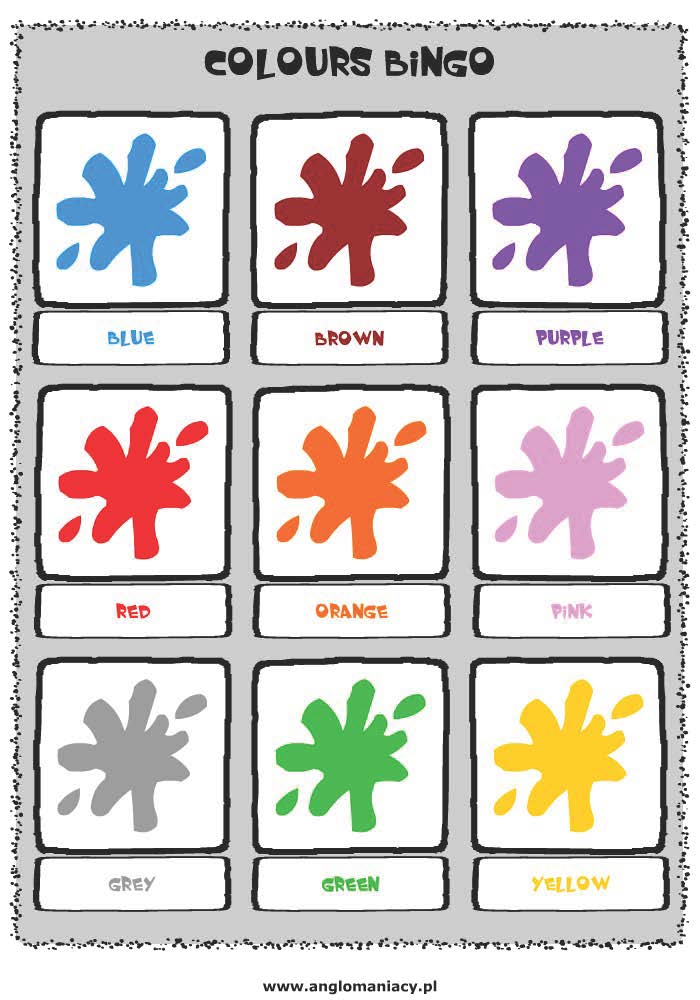 Plano de aula elaborado por Professora Letícia Baroni Gallo 